Муниципальное бюджетное общеобразовательное учреждение«Средняя общеобразовательная школа №1 имени Вилина Ивана Петровича»КОНКУРС «ТВОРЧЕСКИЙ УЧИТЕЛЬ»Всероссийский конкурс для педагогов на лучшую публикацию.Номинация:Разработки классических и нестандартных уроков начальной, средней и старшей школы.Разработка урока на тему: «Природные зоны Земли»Выполнила Учитель географииКиреева Татьяна ИгоревнаАктуальность работы: задача учителя на современном уроке не просто сформировать знания, умения и навыки, а научить детей использовать их для решения жизненных задач. Поэтому очень важно при подготовке к уроку разрабатывать задания для развития функциональной грамотности школьников.Цель: сформировать, систематизировать и закрепить знания о природных зонах Земли; сформировать понимание роли природных зон в жизни человека.Задачи:- узнать о природных зонах и их географическом положении на карте, особенностях растительного и животного мира;- научится выявлять особенности природных зон;- воспитывать бережное отношение к природеПланируемые результаты.Предметные:Знать и называть природные зоны Земли и показывать их размещение на карте;Определять отличительные черты природных зон с помощью текста учебника;Понимать особенности расположения природных зон на карте;Знать как природные зоны влияют на разнообразие хозяйственной деятельности человека.Метапредметные:Работать с картами и с текстом учебника;Выделять необходимую информацию. Делать выводы и определять причинно-следственные связи;Выдвигать свою точку зрения и подбирать аргументы для ее доказательства;Умение делать выводы, обобщать и сравнивать;Получать информацию с различных источников информации.Личностные:Развивать познавательную деятельность учащихся и интерес к предмету;Экологическое мышление, понимание роли человека в разрушении природных систем. Воспитывать любовь к природе и культуру поведения.С моей точки зрения методы и приемы, которые использую я в данной разработке урока полностью раскрывают цель урока и направленные на реализацию задач и планируемых результатов. Тема очень объёмная и к сожалению, на нее выделен всего лишь 1 час. Выбранные приемы, направленные на развитие функциональной грамотности учащихся и поддержания интереса к изучению географии. В течении урока учащиеся зарабатывают баллы, с помощью которых в конце формируется отметка. Баллы ребята записывают самостоятельно на полях страниц в тетради. Присутствует момент соперничества, что стимулирует мотивацию и поддерживает интерес в течении всего урока. Задания разных уровней сложности для учеников с разными темпами работы и успеваемостью. Ход урока.Организационный этап.Постановка цели и задач урока.Прослушайте стих. Определите тему и цели урока.Первичное усвоение новых знаний.Работа с текстом учебника. Заполнение на его основе мнемотаблицы.Задание по вариантам. Заполните схему по образцу.Образец:На работу 10 минут. Дальше защите: прочитать и показать природную зону на карте. За каждую правильно заполненную ячейку 1 балл. Если информация записана четко, лаконично и точно – 2 балла. Пустая или заполнена неправильно ячейка – 0 баллов. Первичная проверка понимания.Задание 1. Устно.Покажите на карте природные зоны если идти с северного полюса в сторону экватора.Как будут сменятся растения если двигаться с севера на юг.Какие виды животных встретятся если пойдем гулять от экватора к полюсам.Задание 2.На слайдах будут показаны картинки. Глядя на рисунок определите природную зону и докажите свое мнение. Приведите не менее 3 доказательств.3 б – приведены 3 доказательства и аргументированный ответ.2 б – 2 аргументированные доказательства.1 б – одно аргументированное доказательство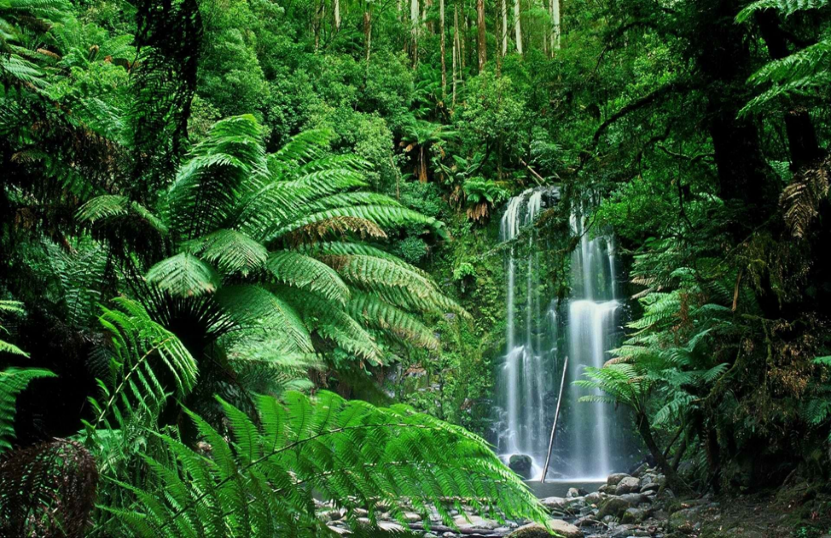 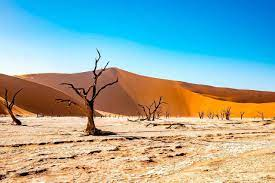 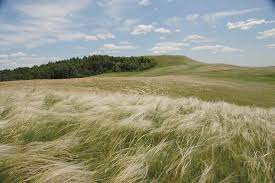 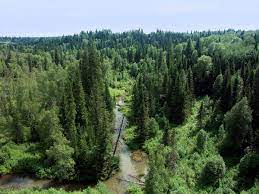 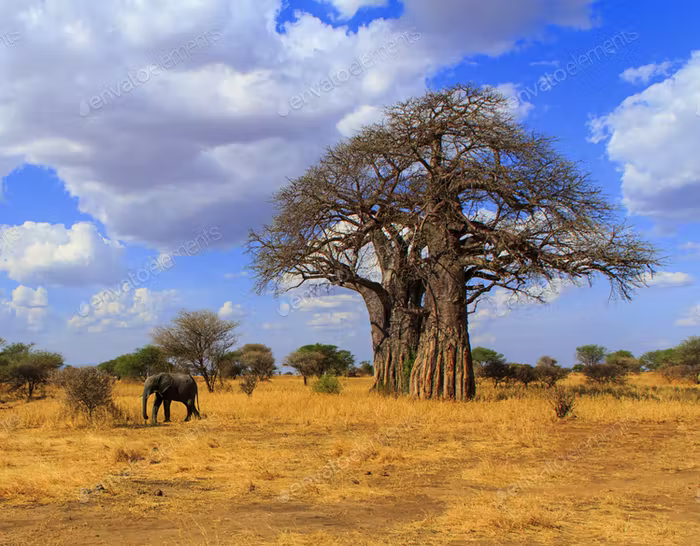 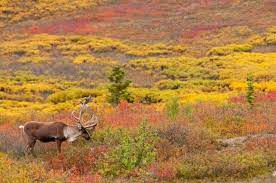 Первичное закреплениеЗадание 1В таблице вы указывали какую хозяйственную деятельность ведет человек в разных природных зонах. Но природные условия также влияют на быт человека. На слайдах представлены картинки. Определите природную зону. Аргументируйте свой ответ. 3 б – правильно названная зона и хорошо аргументированный ответ, приведены доказательства.2 б – зона названа правильно, приведено хотя б одно доказательство1 б – зона указана верно, выделены особенности, но объяснить сложно.0 б – не понимание материала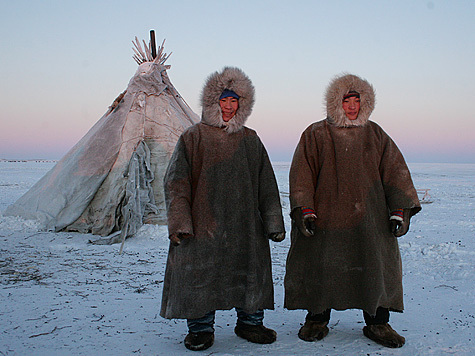 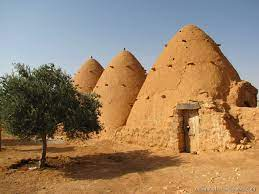 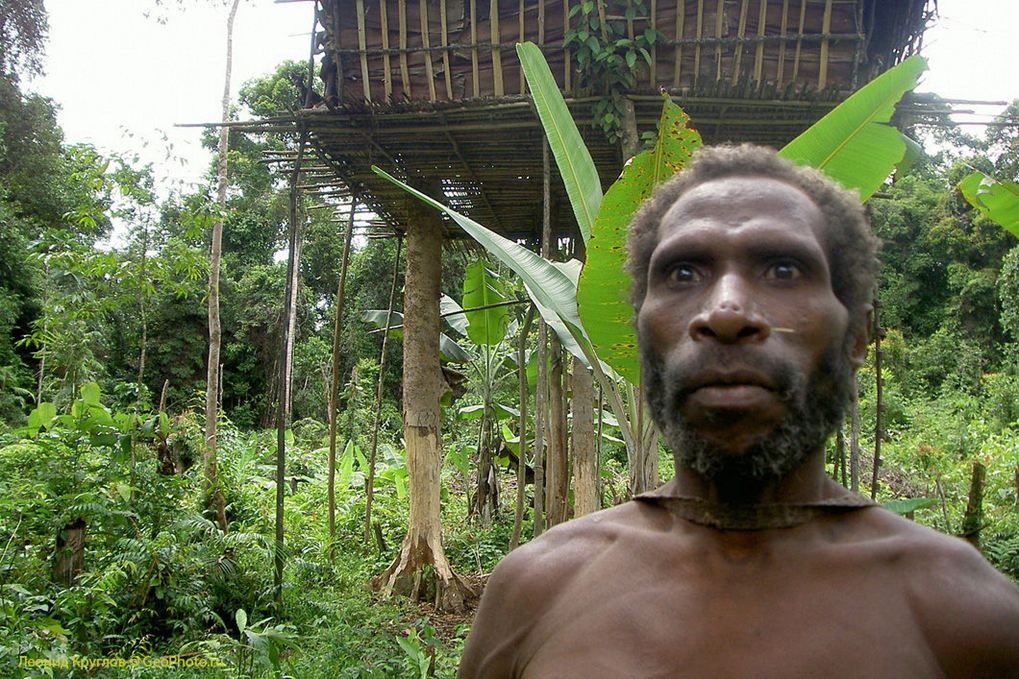 Задание 2.По каждой природной зоне выделите плюсы и минусы. За каждый аргументированный пример 1 баллИнформация о домашнем задании, инструктаж по его выполнению.Найдите в дополнительных источниках информации как растения и животные приспособились к жизни в сложных, а иногда и в очень экстремальных условиях.Пример:В экваториальных лесах деревья имеют крупные, плотные, кожистые, блестящие листья. Как вы думаете? Почему? (спасает от солнечных ожогов)Рефлексия (подведение итогов занятия)На основе информации полученной на уроке выберите природную зону в которой хотели бы жить вы. Объясните свой ответ.Литература.https://chto-takoe-lyubov.net/stixi-pro-pustynyu/ https://detstih.ru/blog/stihi-pro-savannu https://poembook.ru/poem/1756529https://fipi.ru/otkrytyy-bank-zadaniy-dlya-otsenki-yestestvennonauchnoy-gramotnosti География. 7 класс - Алексеев А.И., Николина В.В., Липкина Е.К. и др.https://www.center-sozvezdie.ru/journal/mnemotablicy-v-chem-ih-sut-i-polza-dlya-razvitiya-doshkolnikov. Куда ни кинешь взгляд — песок,
И прямо, и наискосок.
Не знают здесь, что значит тень,
Ведь солнце жарит целый день.
Но если дождик вдруг польёт,
Пустыня мигом оживёт.
Да только в том загвоздка вот,
Что дождик льёт всего раз в годСаванна-- африканское панноНа дивном фоне красно-бурой почвы.На плоскогорье Африки восточной,Слоны толпой идут на водопой,Огромные, им ничего не страшно!Жираф стоит как Эйфелева башня,Красавец, воплощающий покой.В саванне -- он пока один такой.Жует деревьев сочные листы. Когда дожди, в саванне все живет,Цветам, животным, птицам -- всем раздолье!У всех тогда богатое застолье.Находит пищу толстый бегемот,Лев для семейства корм всегда найдет.Как губка, баобаб в свой толстый слойКоры впрок запасается водой.Название Географическое положениеКлимат Почвы Растения ЖивотныеДеятельность человекаОпасности Закономерность Влажные экваториальные лесаПо обе стороны от экватораТепло и очень влажноКрасно-желтыеЯрусы, лианы, паразитыЦарство птиц и обезьян. насекомыеВырубка ценных пород деревьевБолезни и ядовитые животные.Много осадков и тепло – огромные растения и бедные почвы.